www.eegitimim.com 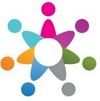 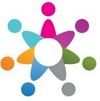 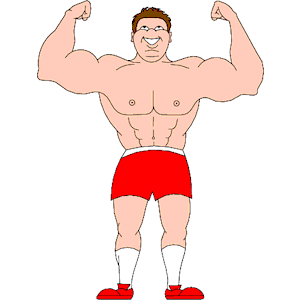 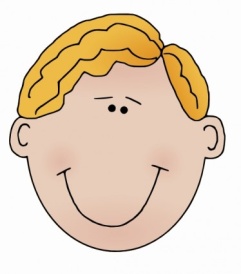 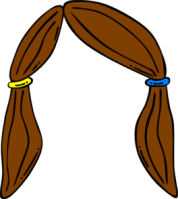 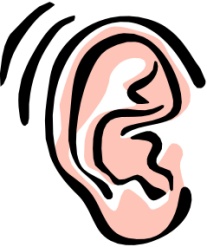 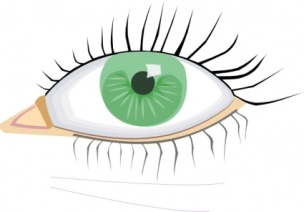 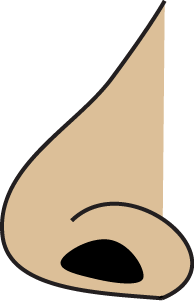 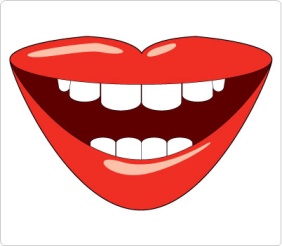 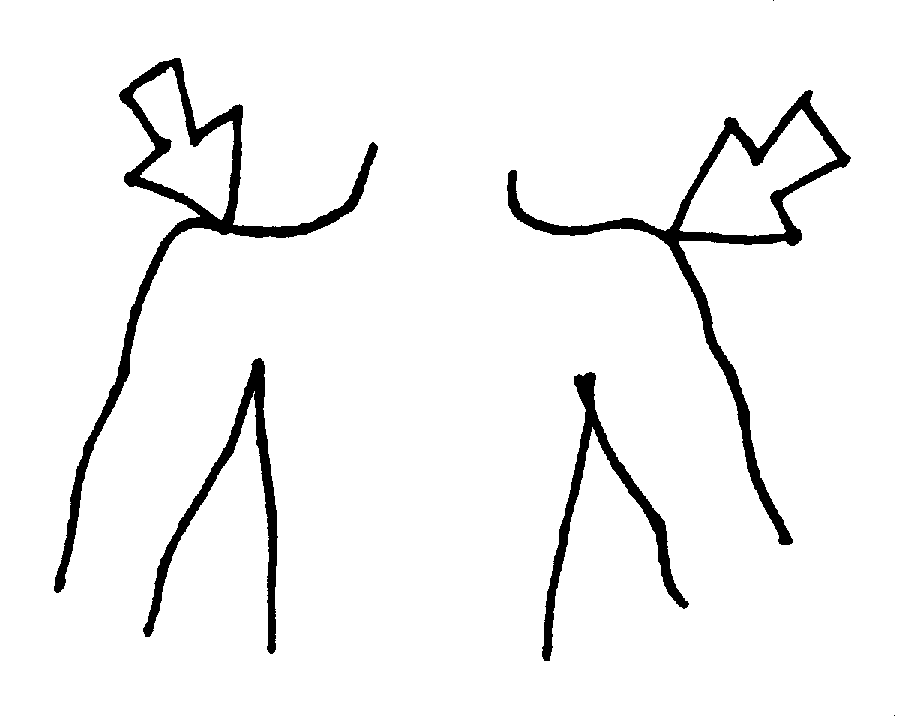 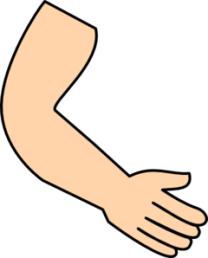 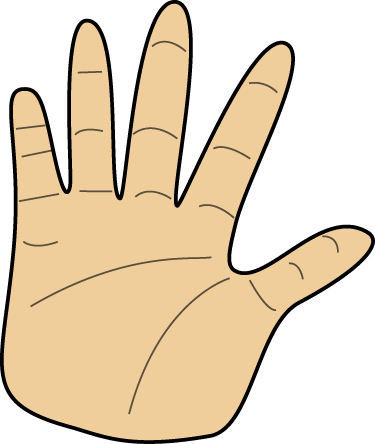 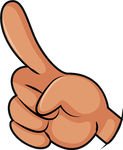 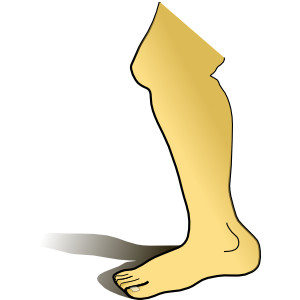 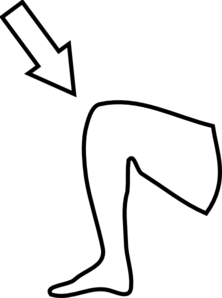 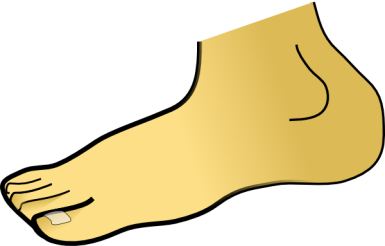 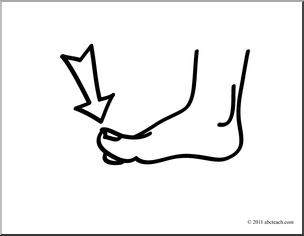 2 A Body Parts        Eşleştir.